（様式1）日本医療研究開発機構　医療分野国際科学技術共同研究開発事業地球規模課題対応国際科学技術協力プログラム（SATREPS）研究開発提案書※　研究開発分担者等は全ての分担者について記載してください。また、人数に応じて適宜記載欄を追加してください。※　研究開発分担者の定義については、公募要領「1.2.2.代表機関と分担機関の役割等」をご参照ください。注 提出する際には、青字の記載例と緑色吹き出しの説明文を削除してください。その他、すべての黒字の説明文は削除しないでください。各年度別経費内訳（１）国内（単位：千円）※暫定期間は研究開発開始に向けた準備期間となりR/D及びMOU署名までの経費であり、直接経費5,000千円（間接経費を30％計上した場合6,500千円上限）とします。暫定期間中に固定資産計上は原則できません。1～4年目は年間直接経費24,615千円（間接経費を30％計上した場合32,000千円上限）、5年目は年間直接経費15,384千円（間接経費を30％計上した場合20,000千円上限）です。なお、実際の委託研究費は、採択後に研究開発代表者から提出される研究計画をプログラムオフィサーが精査・承認することにより決定されます。（２）相手国研究機関が支出する経費＊協力機関の数に応じて記載ください。（３）ODA要請経費・相手国の研究機関と協議の上、相手国の資金状況を可能な範囲で記載ください。・複数の国との共同研究を実施する場合は、上記に行を追加して記載ください。・間接経費有の場合の5年間の経費の上限は3.5億円となります。・ODA事業では、開発途上国側で必要な経費すべてをODAで負担するわけではありません。自立的持続的発展を促すためにも、開発途上国側に対して、応分の負担を求めます。したがって、相手国側の人件費、相手国における事務所借上費、相手国側が使用する消耗品、供与機材の運用や維持管理の経費、相手国側研究者の相手国内旅費等は、原則として相手国側負担となります。本プログラムでも同様であるため、上記（３）の要請経費がODAによって提供されるわけではなく、JICAによる詳細計画策定調査において、相手国内における研究実施場所の確保、相手国側の研究者の人件費等、相手国側で応分の負担として負担すべき費用について協議を行います。そのため、ODA事業経費（＝相手国が措置できずJICAに要請する経費）の予算は採択後の詳細計画策定調査を経て決定されるものであるということをあらかじめ承知おきください。研究開発代表者及び研究開発分担者※1研究開発分担者等は全ての分担者について記載してください。研究開発分担者の定義については、公募要領「1.2.2.代表機関と分担機関の役割等」をご参照ください。また、人数に応じて適宜記載欄を追加してください。所属機関と主たる研究場所が異なる場合は、主たる研究場所となる研究機関、所属部署（部局）及び役職も記載してください。※2　令和６年度は暫定期間であるため、研究開発開始後の令和７年度計画を記載ください。研究経費については、直接経費を記載してください。研究代表者詳細情報　相手国情報＊相手国が複数の場合は、適宜記載欄を追加してください。　相手国の研究代表機関の研究代表者（相手国が複数の場合は、国ごとに記載）＊相手国の数に応じて記載　相手国の協力機関の主たる研究者（協力機関の数に応じて記載）研究の背景各設問の回答は、該当する項目番号を付け、各々の設問に記載している事項を必ず網羅するように記載願います。記載例：（１）①について：　○○○○○○○○○○○○○○○○○○○○○○○○○○○○○○○○○○○○○○○○○○○○○○○○○○○○○○○○○○○○○○○○○○○○○○○○○○○○○○○○○○○○○○○○○○○○○○○○○○○。○○○○○○○○○○○○○○○○○○○○○○○○○○○○○○○○○○○○○○○○○○○○○○○○○○○○○○○○○○○○○○○○複数質問についてまとめて記載することも可能です（記載例）：（１）②、（２）②について：　○○○○○○○○○○○○○○○○○○○○○○○○○○○○○○○○○○○○○○○○○○○○○○○○○○○○○○○○○○○○○○○○○○○○○○○○○○○○○○○。○○○○○○○○○○○○○○○○○○○○○○○○○○○○○○○○○○○○○○○○○○○○○○○○○○○○○○○○○○○○○○○○○○○○○○○○○○○○○○○○○○○○○○（１）②について：　○○○○○○○○○○○○○○○○○○○○○○○○○○○○○○○○○○○○○○○○○○○○○○○○○○○○○○○○○○○○○○○○○○○○○○○○○○○○○○○。○○○○○○○○○○○○○○○○○○○○○○○○○○○○○○○○○○○○○○○○○○○○○○○○○○○○○○○○○○○○○○○○○○○○○○○○○○○○○○○○○○○○○○（１）③について：　○○○○○○○○○○○○○○○○○○○○○○○○○○○○○○○○○○○。○○○○○○○○○○○○○○○○○○○○○○○○○○○○○○○○○○○○○○○○○（２）①について：　○○○○○○○○○○○○○○○○○○○○○○○○○○○○○○○○○○○○○○○。○○○○○○○○○○○○○○○○○○○○○○○○○○○○○○○○○○○○○○○○○
（２）②について：　○○○○○○○○○○○○○○○○○○○○○○○○○○○○○○○○○○○○○○○。○○○○○○○○○○○○○○○○○○○○○○○○○○○○○○○○○○○○○○○○○（２）③について：　○○○○○○○○○○○○○○○○○○○○○○○○○○○○○○○○○○○○○○○。○○○○○○○○○○○○○○○○○○○○○○○○○○○○○○○○○○○○○○○○○○○○○○○○○○○○○○○○○○○○○○○○○○○○○○○○○（２）④について：　○○○○○○○○○○○○○○○○○○○○○○○○○○○○○○○○○○○○○○○。○○○○○○○○○○○○○○○○○○○○○○○○○○○○○○○○○○○○○○○○○○○○○○○○○○○○○○○○○○○○○○○○○○○○○○○○○2　研究目的研究の目的：　○○○○○○○○○○○○○○○○○○○○○○○○○○○○○○○○○○○○○○○○○○○○○○○○○○○○○○○○○○○○○○○○○○○○○○○○○○○○○○○○○○○○○○○○○○○○○○○○○○○。○○○○○○○○○○○○○○○○○○○○○○○○○○○○○○○○○○○○○○○○○○○○○○○○○○○○○○○○○○○○○○○○○○○○○○○○○○○○○○○○○○○○○○○○○○○○○○○○○○○。○○○○○○○○○○○○○○○○○○○○○○○○○○○○○○○○○○○○○○○○○○○○○○○○○○○○○○○○○○○○○○○○○○○○○上位目標：　○○○○○○○○○○○○○○○○○○○○○○○○○○○○○○○○○○○○○○○○○○○○○○○○○○○○○○○○○○○○○○○○○○○○○○○○○○○○○○○○○○○○○○○○○○○○○○○○○○○。プロジェクト目標：　○○○○○○○○○○○○○○○○○○○○○○○○○○○○○○○○○○○○○○○○○○○○○○○○○○○○○○○○○○○○○○○○○○○○○○○○○○○○○○○○○○○○○○○○○○○○○○○○○○○。3　研究計画・方法（1）要約（英文・和文）＜別紙1参照＞（2）研究計画・方法各設問の回答は、該当する項目番号を付け、各々の設問に記載している事項を必ず網羅するように記載願います。研究計画・方法：　○○○○○○○○○○○○○○○○○○○○○○○○○○○○○○○○○○○○○○○○○○○○○○○○○○○○○○○○○○○○○○○○○○○○○○○○○○○○○○○○○○○○○○○○○○○○○○○○○○○。○○○○○○○○○○○○○○○○○○○○○○○○○○○○○○○○○○○○○○○○○○○○○○○○○○○○○○○○○○○○○○○○○○○○○○○○○○○○○○○○○○○○○○○○○○○○○○○○○○○。○○○○○○○○○○○○○○○○○○○○○○○○○○○○○○○○○○○○○○○○○○○○○○○○○○○○○○○○○○○○○○○○○○○○○○○○○○○○○○○○○○○○○○○○○○○○○○○○○○○。科学的新規性について：　○○○○○○○○○○○○○○○○○○○○○○○○○○○○○○○○○○○○○○○○○○○○○○○○○○○○○○○○○○○○○○○○○○○○○○○○○○○○○○○○○○○○○○○○○○○○○○○○○○○。○○○○○○○○○○○○○○○○○○○○○○○○○○○○○○○○○○○○○○○○○○○○○○○○○○○○○○○○○○○○○○○○○○○○○○○○○○○○○○○○○○○○○○○○○○○○○○○○○○○。○○○○○○○○○○○○○○○○○○○○○○○○○○○○○○○○○○○○○○○○○○○○○○○○○○○○○○○○○○○○○○○○○○○○○○○○○○○○○○○○○○○○○○○○○○○○○○○○○○○。○○○○○○○○○○○○○○○○○○○○○○○○○○○○○○○○○○○○○○○○○○○○○○○○○○○○○○○○○○○○○○○○○○○○○○○○○○○○○○○○○○○○○○○○○○○○○○○○○○○。○○○○○○○○○○○○○○○○○○○○○○相手国への渡航が困難な状況になった場合の国際共同研究の推進方法、計画等：　○○○○○○○○○○○○○○○○○○○○○○○○○○○○○○○○○○○○○○○○○○○○○○○○○○○○○○○○○○○○○○○○○○○○○○○○○○○○○。○○○○○○○○○○○○○○○○○○○○○○○○○○○○○○○○○○○○○○○○○○○○○○○○○○○○○○○○○○○○○○○○○○○○○○○○○○○○○○○○○○○○○○○○○○○○○○○○○○○。○○○○○○○○○○○○○○○○○○○○○○○○○○○○○○○○○○○○○○○○○○○○○○○○○○○○○○○○○○○○○○○○○○○○○○○○○○○○○○○○○○○○○○○○○○○○○○○○○○○。○○○○○○○○○○○○○○○○○○○○○○○○○○○○○○○○○（例）別紙2　研究開発の主なスケジュール別紙3　実施体制について別紙４　研究項目ごとの相手国研究機関との共同・分担等について・・・（3）日本および相手国における準備状況各設問の回答は、該当する項目番号を付け、各々の設問に記載している事項を必ず網羅するように記載願います。①　(a)○○○○○○○○○○○○○○○○○○○○○○○○○○○○○○○○○○○○○○○○○○○○○○○○○○○○○○○○○○○○○○○○○○○○○○○○○○○○○○○○○○○○○○○○○○○○○○○○○○。(b)○○○○○○○○○○○○○○○○○○○○○○○○○○○○○○○○○○○○○○○○○○○○○○○○○○○○○○○○○○○○○○○○○○○○○○○○○○○○○○○○○○○○○○○○○○○○○○○○○○○。(c)○○○○○○○○○○○○○○○○○○○○○○○○○○○○○○○○○○○○○○○○○○○○○○○○○○○○○○○○○○○○○○○○○○○○○○○○○○○○○○○○○○○○○○○○○○○○○○○○○○○。(d)○○○○○○○○○○○○○○○○○○○○○○○○○○○○○○○○○○○○○○○○○○○○○○○○○○○○○○○○○○○○○○○○○○○○○○○○○○○○○○○○○○○○○○○○○○○○○○○○○○○○○○○○○○○○○○○○○○○○○○○○○○○○○○○○○○。(e)○○○○○○○○○○○○○○○○○○○○○○○○○○○○○○○○○○○○○○○○○○○○○○○○○○○○○○○○○○○○○○○○○○○○○○○○○○○○○○○○○○○○○○○○○○○○○○○○○○○。(f)○○○○○○○○○○○○○○○○○○○○○○○○○○○○○○○○○○○○○○○○○○○○○○○○○○○○○○○○○○○○○○○○○○○○○○○○○○○○○○○○○○○○○○○○○○○○○○○○○○○。(g)○○○○○○○○○○○○○○○○○○○○○○○○○○○○○○○○○○○○○○○○○○○○○○○○○○○○○○○○○○○○○○○○○○○○○○○○○○○○○○○○○○○○○○○○○○○○○○○○○○○。②　○○○○○○○○○○○○○○○○○○○○○○○○○○○○○○○○○○○○○○○○○○○○○○○○○○○○○○○○○○○○○○○○○○○○○○○○○○○○○○○○○○○○○○○○○○○○○○○○○○○。○○○○○○○○○○○○○○○○○○○○○○○○○○○○○○○○○○○○○○○○○○○○○○○○○○○○○○○○○○○○○○○○○○○○○○○○○○○○○○○○○○○○○○○○○○○○○○○○○○○。③　○○○○○○○○○○○○○○○○○○○○○○○○○○○○○○○○○○○○○○○○○○○○○○○○○○○○○○○○○○○○○○○○○○○○○○○○○○○○○○○○○○○○○○○○○○○○○○○○○○○。○○○○○○○○○○○○○○○○○○○○○○○○○○○○○○○○○○○○○○○○○○○○○○○○○○○○○○○○○○○○○○○○○○○○○○○○○○○○○○○○○○○○○○○○○○○○○○○○○○○。④　○○○○○○○○○○○○○○○○○○○○○○○○○○○○○○○○○○○○○○○○○○○○○○○○○○○○○○○○○○○○○○○○○○○○○○○○○○○○○○○○○○○○○○○○○○○○○○○○○○○。○○○○○○○○○○○○○○○○○○○○○○○○○○○○○○○○○○○○○○○○○○○○○○○○○○○○○○○○○○○○○○○○○○○○○○○○○○○○○○○○○○○○○○○○○○○○○○○○○○○。⑤　○○○○○○○○○○○○○○○○○○○○○○○○○○○○○○○○○○○○○○○○○○○○○○○○○○○○○○○○○○○○○○○○○○○○○○○○○○○○○○○○○○○○○○○○○○○○○○○○○○○。○○○○○○○○○○○○○○○○○○○○○○○○○○○○○○○○○○○○○○○○○○○○○○○○○○○○○○○○○○○○○○○○○○○○○○○○○○○○○○○○○○○○○○○○○○○○○○○○○○○。（4）キャパシティ・ディベロップメントの計画と社会実装への道筋各設問の回答は、該当する項目番号を付け、各々の設問に記載している事項を必ず網羅するように記載願います。○○○○○○○○○○○○○○○○○○○○○○○○○○○○○○○○○○○○○○○○○○○○○○○○○○○○○○○○○○○○○○○○○○○○○○○○○○○○○○○○○○○○○○○○○○○○○○○○○○○。○○○○○○○○○○○○○○○○○○○○○○○○○○○○○○○○○○○○○○○○○○○○○○○○○○○○○○○○○○○○○○○○○○○○○○○○○○○○○○○○○○○○○○○○○○○○○○○○○○○。○○○○○○○○○○○○○○○○○○○○○○○○○○○○○○○○○○○○○○○○○○○○○○○○○○○○○○○○○○○○○○○○○○○○○○○○○○○○○○○○○○○○○○○○○○○○○○○○○○○。○○○○○○○○○○○○○○○○○○○○○○○○○○○○○○○○○○○○○○○○○○○○○○○○○○○○○○○○○○○○○○○○○○○○○○○○○○○○○○○○○○○○○○○○○○○○○○○○○○○。○○○○○○○○○○○○○○○○○○○○○○○○○○○○○○○○○○○○○○○○○○○○○○○○○○○○○○○○○○○○○○○○○○○○○○○○○○○○○○○○○○○○○○○○○○○○○○○○○○○。○○○○○○○○○○○○○○○○○○○○○○○○○○○○○○○○○○○○○○○○○○○○○○○○○○○○○○○○○○○○○○○○○○○○○○○○○○○○○○○○○○○○○○○○○○○○○○○○○○○。4　研究業績（1）研究開発代表者　（上限10件を記載）○○　○○＜論文・著書＞●M.Marusankaku, J.Aaaa, H.Bbbbb, A.Ccccc, Treatment of Hepatic……, Nature, 2020 , 1,10-20 ◎M.Marusankaku, T.Aaaa, A.Bbbbb, T.Ccccc, Risk factors for Fungal…, Nature, 2020, 2,17-26＜特許権等知的財産権の取得及び申請状況＞＜政策提言＞○○○○○○ガイドライン（○○学会編　XXXX年）（2）研究開発分担者 （上限10件を記載）○○　○○＜論文・著書＞●M.Kakukaku, T.Dddd, A.Eeee, T.Ffff, Study on Hepatitis…………, Nature, 2020,12,32-40 ◎M.Kakukaku, T. Dddd, A. Eeee, T.Ffff, Study on Malaria………, Nature, 2020,10,45-54（Researchmapのテキスト出力を貼り付けた例）Non-negligible collisions of alkali atoms with background gas in buffer-gas-free cells coated with paraffinApplied Physics B-Lasers and Optics 122(4) 81-1-81-6 2020年3月Laser frequency locking with 46 GHz offset using an electro-optic modulator for magneto-optical trapping of francium atomsApplied Optics 55(5) 1164-1169 2020年2月Atomic spin resonance in a rubidium beam obliquel 5　研究費の応募・受入等の状況・エフォート（1）応募中の研究費（令和5年9月1日時点）（2）採択されている研究費（実施中の研究費・実施予定の研究費）（令和5年9月1日時点）（注：本研究開発課題の研究開始年度前に終了する研究費は含みません。）　*　［　］内には、研究開発期間全体の直接経費の総額を記載してください。（3）その他の活動エフォート：　50　％6　これまでに受けた研究費とその成果等（記載項目）資金制度名：期間（年度）：H  年度～H  年度研究開発課題名：研究開発代表者又は研究開発分担者の別：研究開発経費（直接経費）：    千円研究成果及び中間・事後評価結果：（1）【AMED事業】・AMED　○○事業（A）、H27～H29、「○○に関する研究」、代表者、40,000千円××××の成果を得た。・AMED　○○事業（B）、H29～R1、「○○に関する研究」、代表者、40,000千円××××の成果を得た。（2）【それ以外の研究費】・基盤研究（B）、H26～H28、「○○に関する研究」、代表者、40,000千円××××の成果を得た。別紙１Summary of Proposal* Please limit this “Summary of Proposal” form to two (2) pages. 1. Project title  Liaise carefully and agree choice of English title of research project with the counterpart institution. Make sure to use the same title as in the counterpart’s ODA technical cooperation project application, , whose project title should include a phrase of “project”. 2. Principal investigator  Name 				Hanako IryouGender　				Male Female Other Rather not sayResearcher ID（8 digits） 	XXXXXXXXMonth and year of birth（Age） 19XX / XX（XX：As of April 1,2023)Affiliation 				ZZZZZZ UniversityDepartment 			Department of YYYYYYPosition title 			ProfessorE-mail address 			ZZZZZZ@YY.jp 3. Abstract (400 words maximum)  Outline your research proposal, mentioning the anticipated results, in 400 words or less.○○○○○○○○○○○○○○○○○○○○○○○○○○○○○○○○○○○○○○○○○○○○○○○○○○○○○○○○○○○○○○○○○○○○○○○○○○○○○○○○○○○○○○○○○○○○○○○○○○○.○○○○○○○○○○○○○○○○○○○○○○○○○○○○○○○○○○○○○○○○○○○○○○○○○○○○○○○○○○○○○○○○○○○○○○○○○○○○○○○○○○○○○○○○○○○○○○○○○○○.  4. Keywords (10 items maximum)  List as many as 10 terms that most likely represent the essence of the proposed research.1.		 2.		3.		4. 5.		 6.		7.		8.9.		10.  5. Publication list (10 items maximum) List as many as 10 peer-reviewed articles published in English in reverse chronological order (most recent first), and specify the most relevant one(s) with an asterisk(s) (*).1. *2. 3. 4. 5. 6. 7. 8. 9. 10.研究開発提案書要約※ 本「研究開発提案書要約」は２頁以内に収めてください。 １．研究開発課題名  △△△△の創出を目指した研究 ２．研究開発代表者  氏名 			医療　花子性別			男　女　その他　回答したくない研究者番号（8桁）　	XXXXXXXX生年月（年齢）		19XX年XX月（XX歳：令和6年4月1日時点）所属研究機関		○○○○大学所属部署（部局） 		△△△学部役職 			教授連絡先（E-mail） 		ZZZZZZ@YY.jp ３．アブストラクト 1,000文字以内で簡潔に記載してください。（期待される成果も含む）○○○○○○○○○○○○○○○○○○○○○○○○○○○○○○○○○○○○○○○○○○○○○○○○○○○○○○○○○○○○○○○○○○○○○○○○○○○○○○○○○○○○○○○○○○○○○○○○○○○。○○○○○○○○○○○○○○○○○○○○○○○○○○○○○○○○○○○○○○○○○○○○○○○○○○○○○○○○○○○○○○○○○○○○○○○○○○○○○○○○○○○○○○○○○○○○○○○○○○○。○○○○○○○○○○○○○○○○○○○○○○○○○○○○○○○○○○○○○○○○○○○○○○○○○○○○○○○○○○○○○○○○○○○○○○○○○○○○○○○○○○○○○○○○○○○○○○○○○○○。○○○○○○○○○○○○○○○○○○○○○○○○○○○○○○○○○○○○○○○○○○○○○○○○○○○○○○○○○○○○○○○○○○○○○○○○○○○○○○○○○○○○○○○○○○○○○○○○○○○。○○○○○○○○○○○○○○○○○○○○○○○○○○○○○○○○○○○○○○○○○○○○○○○○○○○○○○○○○○○○○○○○○○○○○○○○○○○○○○○○○○○○○○○○○○○○○○○○○○○。○○○○○○○○○○○○○○○○○○○○○○○○○○○○○○○○○○○○○○○○○○○○○○○○○○○○○○○○○○○○○○○○○○○○○○○○○○○○○○○○○○○○○○○○○○○○○○○○○○○。○○○○○○○○○○○○○○○○○○○○○○○○○○○○○○○○○○○○○○○○○○○○○○○○○○○○○○○○○○○○○○○○○○○○○○○○○○○○○○○○○○○○○○○○○○○○○○○○○○○。○○○○○○○○○○○○○○○○○○○○○○○○○○○○○○○○○○○○○○○○○○○○○○○○○○○○○○○○○○○○○○○○○○○○○○○○○○○○○○○○○○○○○○○○○○○○○○○○○○○。○○○○○○○○○○○○○○○○○○○○○○○○○○○○○○○○○○○○○○○○○○○○○○○○○○○○○○○○○○○○○○○○○○○○○○○○○○○○○○○○○○○○○○○○○○○○○○○○○○○。○○○○○○○○○○○○○○○○○○○○○○○○○○○○○○○○○○○○○○○○○○○○○○○○○○○○○○○○○○○○○○○○○○○○○○○○○○○○○○○○○○○○○○○○○○○○○○○○○○○。 ４．キーワード（疾患名以外、10単語以内） 提案内容を示す、適切かつ重要と思われる単語を記載してください。(例：研究手法、使用技術、医薬品モダリティ、生命現象、対象部位（臓器、組織、細胞等）、対象集団（妊産婦、AYA世代など）、実験動物等、の具体名)1.△△計測　　2.○○合成阻害剤　　3.　．．．．．． ５．対象疾患（10個以内） 研究の主題に近いものから順番に、主要な疾患名を10個以内で記載してください。なお、未診断疾患が対象の場合は「未診断疾患」、具体的な対象疾患が無い又は未定の場合は「対象なし」と記載してください。1.△△感染症　　2.○○病　　3.□□症候群　．．．．．．別紙２研究開発の主なスケジュール別紙３実施体制について別紙４研究項目ごとの相手国研究機関との共同・分担等について＊１研究計画に必要な日本側研究者の滞在日数や渡航日数を記載ください。研究代表者の渡航計画を記載ください（1年目：〇〇日×〇回、2年目：〇〇日×〇回、等）。研究開発代表者を補佐し相手国に常駐又はそれに近い形で滞在する研究者の渡航計画を記載ください（氏名・所属・役職・年齢・専門分野、滞在予定〇〇日/年など。複数名の記載可。該当者未定の場合は「研究者A」等と記載ください）。＊２相手国からの招へい計画（滞在期間や人数等）を可能な範囲内で記載ください。国費留学生制度やJICA長期研修制度等による長期的な招へい計画も記載ください。＊３主な仕様（汎用品・特別注文品か否かの別）、概算金額、調達地（現地調達/本邦購入の別）を記載ください。なお、供与機材の維持管理（消耗品、スペアパーツ、点検調整、修理等）や運用ランニングコスト（電気・ガス・水道、原料、運転人件費等）は原則として相手国負担です。別紙５成果目標シート○　提案課題について『成果目標シート』を作成ください。成果目標シートの作成要領（各項目についての説明）と雛形は以下の公募ページ（https://www.amed.go.jp/koubo/20/01/2001B_00045.html）よりダウンロードしてください。雛形に記入後、以下の例のように提案様式の一部として貼付ください。＜記載方法＞本研究開発の上位目標、プロジェクト目標、各研究項目のマイルストーン（全体の研究計画に対する各研究項目の達成率を％で位置づける）、及び日本への貢献・研究成果を記載ください。各プロジェクト目標においては、目標に至るまでに達成されるべきものとして、達成要素と達成される時期を明確に記載してください。内容やレベルが明確に分かるように、具体的、定量的仕様を付け、達成状況を判断・評価する際の目安となる数値目標として記載ください。縦軸のパーセンテージは、プロジェクト目標達成にむけた達成度を表します。「日本への貢献・研究成果」には、日本国内での成果について、本研究開発で達成しようとする成果（知見、技術、材料、システム、提言など）をその内容や達成レベルが明確になるように具体的かつ定量的な仕様（機能（精度、感受性など）、制度、経済性など）を付けて記載ください。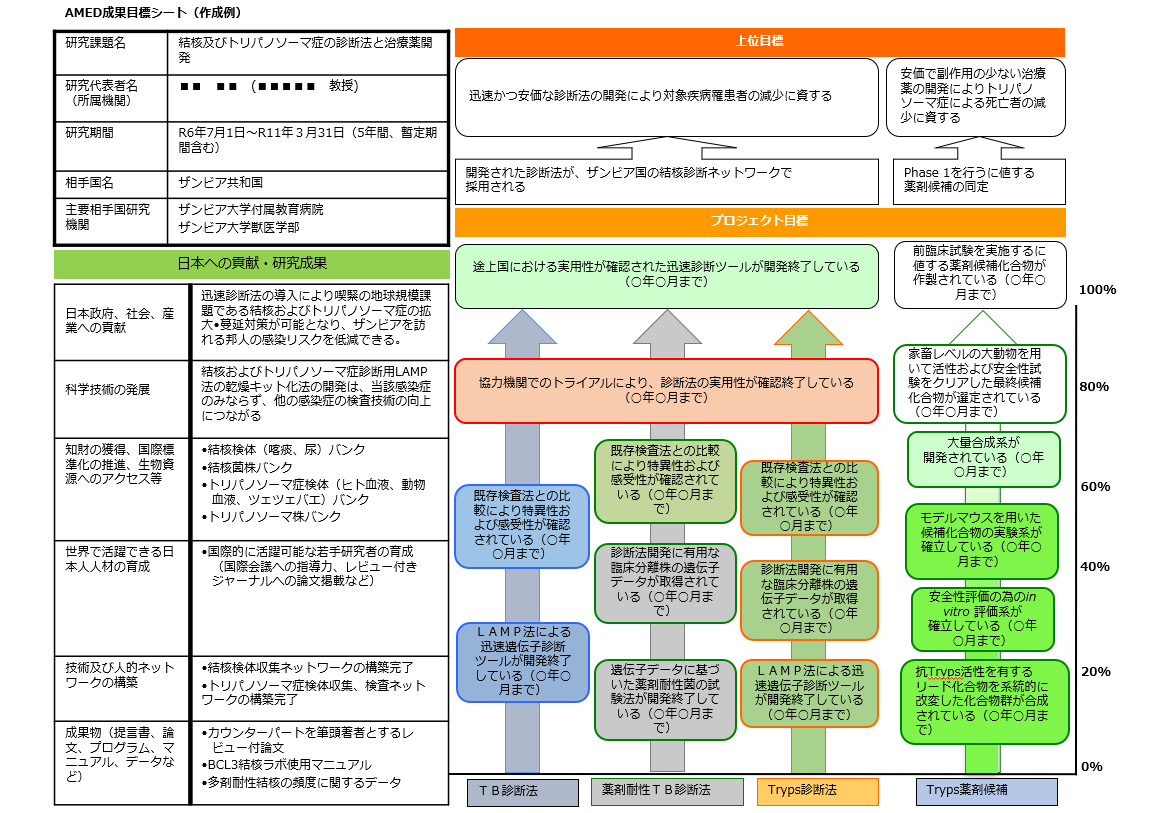 別紙６機関長からの承諾書　年　月　日承　諾　書　国立研究開発法人日本医療研究開発機構独立行政法人国際協力機構　御中                                    　　    （研究開発代表機関）                                     　     機関名                                     　     機関長名          　　　       公印（省略可）  地球規模課題対応国際科学技術協力プログラムに提案しています、下記の研究開発提案について、採択された場合には、機関として国際共同研究の支援を行うことを確認します。具体的には、以下について機関として執行します。記○研究開発課題名　　　　「　　　　　　　　　　　　　　　　　　　」○研究開発代表者名・相手国研究機関との国際共同研究の実施に関する合意文書の取り交しの支援・JICAとの「取極め」の締結ならびに遵守及び事業契約の履行ならびに経費の執行管理・共同研究体制を構築する場合の研究代表機関としての責務の遵守・安全保障貿易管理や遺伝資源利用等、国際共同研究に関連する各種法令の遵守・若手研究者育成の一環として大学院生や学部生の海外派遣に関する安全管理及び責任体制の構築・その他、国際共同研究を実施するために必要な手続き等の支援・研究実施期間中の研究代表者を中心とした研究体制の確保（下記内容にも必ずお答えください。）・採択時の研究代表者が最初から最後まで国際共同研究に従事できる研究体制の確保（下記内容にも必ずお答えください。）別紙７企業などの構想年　月　日企業の取組について国立研究開発法人日本医療研究開発法人独立行政法人国際協力機構　御中											　　（参画企業）企業名代表者名（役職及び氏名）　　　　　代表印（省略可）  地球規模課題対応国際科学技術協力プログラムに提案しています、下記の研究開発提案について、採択された場合には、以下の方針により、研究代表者が策定する研究計画書に沿って研究代表者その他関係者と協力し、以下の取組を行うことを確認します。記○研究開発課題名　　　　「　　　　　　　　　　　　　　　　　　　」○研究開発代表者名該当企業の参画について、研究開発に取り組む場合はⅠ、社会実装に取り組む場合はⅡ、その両方の場合はⅠ及びⅡについて、具体的に記載してください。Ⅰ.研究開発の概要方法（具体的スケジュール及び資金計画含む）企業としての協力のメリット開発リスク開発技術の課題終了後の活用　等Ⅱ.社会実装の概要方法（具体的スケジュール及び資金計画含む）相手国や日本を含めた他国への影響事業化・実用化に向けたリスク　等別紙８提案に当たっての調整状況の確認＜日本国内共同研究者との調整状況＞＜所属機関との調整状況＞＜研究開発代表者本人の他業務との調整状況＞＜JICA等との情報交換＞＜安全対策＞＜相手国研究機関実施体制等＞＜機材供与＞＜施設整備＞＜社会実装＞＜同分野における日本の協力＞＜同分野における他ドナーの協力＞＜SDGsへの貢献について＞＜医療行為に関するJICA事前コンサルテーション＞以上研究開発課題名（日本語）研究開発課題名（日本語）○○に関する研究開発（サブタイトルはつけないでください。）○○に関する研究開発（サブタイトルはつけないでください。）○○に関する研究開発（サブタイトルはつけないでください。）○○に関する研究開発（サブタイトルはつけないでください。）研究開発課題名（英語）注：「Project」を含むものとし、「in国名」の表現は入れないでください。研究開発課題名（英語）注：「Project」を含むものとし、「in国名」の表現は入れないでください。例：Climate Change Project・・・、The project for Climate Change・・・例：Climate Change Project・・・、The project for Climate Change・・・例：Climate Change Project・・・、The project for Climate Change・・・例：Climate Change Project・・・、The project for Climate Change・・・公募名（事業名）公募名（事業名）医療分野国際科学技術共同研究開発推進事業（地球規模課題対応国際科学技術協力プログラム　SATREPS）医療分野国際科学技術共同研究開発推進事業（地球規模課題対応国際科学技術協力プログラム　SATREPS）医療分野国際科学技術共同研究開発推進事業（地球規模課題対応国際科学技術協力プログラム　SATREPS）医療分野国際科学技術共同研究開発推進事業（地球規模課題対応国際科学技術協力プログラム　SATREPS）研究開発期間研究開発期間暫定期間：　令和6年6月頃～令和7年3月31日令和7年 ４月 １日  ～  令和 XX年 X月XX日（X年間）暫定期間：　令和6年6月頃～令和7年3月31日令和7年 ４月 １日  ～  令和 XX年 X月XX日（X年間）暫定期間：　令和6年6月頃～令和7年3月31日令和7年 ４月 １日  ～  令和 XX年 X月XX日（X年間）暫定期間：　令和6年6月頃～令和7年3月31日令和7年 ４月 １日  ～  令和 XX年 X月XX日（X年間）医療行為の確認医療行為の確認提案内容は医療行為を　□含む □含まないJICAとの事前コンサルテーションを　□受けた □受けていない※いずれかに☑。医療行為の扱いについては公募要領1.1.7.4をご確認ください。医療行為に該当する内容を含む場合、また該当するか判断が難しい場合には、必ずJICAに事前コンサルテーションを受けてください。過去の応募でコンサルテーションを受け、医療行為に該当しないと既に判断された場合でも、令和6年度公募に応募する場合には、改めてコンサルテーションを受ける必要があります。事前コンサルテーションを受けずに提出された提案は採択後その医療行為の部分について実施が認められない場合があります。提案内容は医療行為を　□含む □含まないJICAとの事前コンサルテーションを　□受けた □受けていない※いずれかに☑。医療行為の扱いについては公募要領1.1.7.4をご確認ください。医療行為に該当する内容を含む場合、また該当するか判断が難しい場合には、必ずJICAに事前コンサルテーションを受けてください。過去の応募でコンサルテーションを受け、医療行為に該当しないと既に判断された場合でも、令和6年度公募に応募する場合には、改めてコンサルテーションを受ける必要があります。事前コンサルテーションを受けずに提出された提案は採択後その医療行為の部分について実施が認められない場合があります。提案内容は医療行為を　□含む □含まないJICAとの事前コンサルテーションを　□受けた □受けていない※いずれかに☑。医療行為の扱いについては公募要領1.1.7.4をご確認ください。医療行為に該当する内容を含む場合、また該当するか判断が難しい場合には、必ずJICAに事前コンサルテーションを受けてください。過去の応募でコンサルテーションを受け、医療行為に該当しないと既に判断された場合でも、令和6年度公募に応募する場合には、改めてコンサルテーションを受ける必要があります。事前コンサルテーションを受けずに提出された提案は採択後その医療行為の部分について実施が認められない場合があります。提案内容は医療行為を　□含む □含まないJICAとの事前コンサルテーションを　□受けた □受けていない※いずれかに☑。医療行為の扱いについては公募要領1.1.7.4をご確認ください。医療行為に該当する内容を含む場合、また該当するか判断が難しい場合には、必ずJICAに事前コンサルテーションを受けてください。過去の応募でコンサルテーションを受け、医療行為に該当しないと既に判断された場合でも、令和6年度公募に応募する場合には、改めてコンサルテーションを受ける必要があります。事前コンサルテーションを受けずに提出された提案は採択後その医療行為の部分について実施が認められない場合があります。ヒト全ゲノムシークエンス解析ヒト全ゲノムシークエンス解析□実施する □実施しない※いずれかに☑。実施する場合、ヒト全ゲノムシークエンス解析プロトコール様式を提出。□実施する □実施しない※いずれかに☑。実施する場合、ヒト全ゲノムシークエンス解析プロトコール様式を提出。□実施する □実施しない※いずれかに☑。実施する場合、ヒト全ゲノムシークエンス解析プロトコール様式を提出。□実施する □実施しない※いずれかに☑。実施する場合、ヒト全ゲノムシークエンス解析プロトコール様式を提出。過去のSATREPS実施経験過去のSATREPS実施経験過去にSATREPSにおいて共同研究を実施した実績があれば、その際の研究開発課題名、研究開発代表者、相手国研究機関を記載（研究開発分担者として参加した場合も該当する）。過去にSATREPSにおいて共同研究を実施した実績があれば、その際の研究開発課題名、研究開発代表者、相手国研究機関を記載（研究開発分担者として参加した場合も該当する）。過去にSATREPSにおいて共同研究を実施した実績があれば、その際の研究開発課題名、研究開発代表者、相手国研究機関を記載（研究開発分担者として参加した場合も該当する）。過去にSATREPSにおいて共同研究を実施した実績があれば、その際の研究開発課題名、研究開発代表者、相手国研究機関を記載（研究開発分担者として参加した場合も該当する）。研究開発代表者氏名（フリガナ）○○○○　○○○○○○○○　○○○○○○○○　○○○○研究開発代表者氏名（漢字、ローマ字表記）○○　○○        Yyyy Yyyyyy○○　○○        Yyyy Yyyyyy○○　○○        Yyyy Yyyyyy研究開発代表者研究者番号12345678123456781234567812345678研究開発代表者所属機関（正式名称）○○法人○○大学○○法人○○大学○○法人○○大学○○法人○○大学研究開発代表者住所〒XXX-XXXX  ○○県○○市○○町・・・・〒XXX-XXXX  ○○県○○市○○町・・・・〒XXX-XXXX  ○○県○○市○○町・・・・〒XXX-XXXX  ○○県○○市○○町・・・・研究開発代表者電話番号XX-XXXX-XXXXXX-XXXX-XXXXXX-XXXX-XXXXXX-XXXX-XXXX研究開発代表者E-mailYYY@YY.jpYYY@YY.jpYYY@YY.jpYYY@YY.jp研究開発代表者所属部署（部局）○○学部○○学科○○学部○○学科○○学部○○学科○○学部○○学科研究開発代表者役職○○○○○○○○研究開発代表者経理事務担当者氏名○○　○○○○　○○経理担当部署（部局）・連絡先等○○大学管理部○○課電話番号：XX-XXXX-XXXX E-mailアドレス：YYY@YY.jp研究開発分担者※氏名（フリガナ）○○○○　○○○○○○○○　○○○○○○○○　○○○○研究開発分担者※氏名（漢字等）○○　○○        Zzzz Zzzzzz○○　○○        Zzzz Zzzzzz○○　○○        Zzzz Zzzzzz研究開発分担者※研究者番号12345678123456781234567812345678研究開発分担者※所属機関（正式名称）○○法人△□大学○○法人△□大学○○法人△□大学○○法人△□大学研究開発分担者※住所〒XXX-XXXX  ○○県○○市○○町・・・・〒XXX-XXXX  ○○県○○市○○町・・・・〒XXX-XXXX  ○○県○○市○○町・・・・〒XXX-XXXX  ○○県○○市○○町・・・・研究開発分担者※電話番号XX-XXXX-XXXXXX-XXXX-XXXXXX-XXXX-XXXXXX-XXXX-XXXX研究開発分担者※E-mailYYY@YY.jpYYY@YY.jpYYY@YY.jpYYY@YY.jp研究開発分担者※所属部署（部局）○○学部○○学科○○学部○○学科○○学部○○学科○○学部○○学科研究開発分担者※役職○○○○○○○○研究開発分担者※経理事務担当者氏名○○　○○○○　○○経理担当部署（部局）・連絡先等○○大学管理部○○課電話番号：XX-XXXX-XXXX  E-mailアドレス：YYY@YY.jp大項目大項目中項目R6年度暫定期間※R7年度1年目R8年度2年目R9年度3年目R10年度4年目R11年度5年目計直接経費1.物品費設備備品費直接経費1.物品費消耗品費直接経費2.旅費旅費直接経費3.人件費・謝金人件費直接経費3.人件費・謝金謝金直接経費4.その他外注費直接経費4.その他その他直接経費小計小計間接経費（上記経費の30%目安）間接経費（上記経費の30%目安）間接経費（上記経費の30%目安）合計合計合計1年目2年目3年目4年目5年目合計（現地通貨および日本円換算額）相手国側投入経費(相手国研究機関が当該研究に措置できる予算)設備費相手国側投入経費(相手国研究機関が当該研究に措置できる予算)材料・消耗品費相手国側投入経費(相手国研究機関が当該研究に措置できる予算)旅費相手国側投入経費(相手国研究機関が当該研究に措置できる予算)人件費・謝金相手国側投入経費(相手国研究機関が当該研究に措置できる予算)その他相手国側投入経費(相手国研究機関が当該研究に措置できる予算)合計1年目2年目3年目4年目5年目合計ODA要請経費（相手国が措置できずJICAに要請する経費）現地通貨日本円換算額　　　　　千円(5年間で上限3億円)　氏名所属機関※1現在の専門令和7年度研究経費※２（千円）（直接経費）エフォート（％）生年月（年齢:令和6年4月1日時点）所属部署（部局）※1学位（最終学歴）学位取得年令和7年度研究経費※２（千円）（直接経費）エフォート（％）役職※1役割分担令和7年度研究経費※２（千円）（直接経費）エフォート（％）研究開発代表者○○　○○○○○○大学△△△X,XXXXX研究開発代表者S49/11（XX）△△△学部△△△学科△△博士（○○大学）H14年X,XXXXX研究開発代表者△△△研究の統括X,XXXXX（主たる研究場所）△□大学X,XXXXX△△△学部△△△学科X,XXXXX□□□X,XXXXX※１研究開発分担者□□　○○△□大学□○□X,XXXXX※１研究開発分担者S50/11（XX）△△△学部△△△学科○○博士（□△大学）H15年X,XXXXX※１研究開発分担者□□□データの解析X,XXXXX（主たる研究場所）△□大学X,XXXXX△△△学部△△△学科X,XXXXX□□□X,XXXXX研究開発分担者研究開発分担者研究開発分担者計　3名　（代表者、分担者を含む）計　3名　（代表者、分担者を含む）計　3名　（代表者、分担者を含む）研究開発経費合計X,XXX学歴（大学卒業以降）(記載例)平成◯◯年 ◯◯大学◯◯学部卒業平成◯◯年 ◯◯大学大学院◯◯研究科修士課程◯◯専攻修了(指導教官：◯◯教授)【記載必須】平成◯◯年 ◯◯大学大学院◯◯研究科博士課程◯◯専攻修了(指導教官：◯◯教授)【記載必須】平成◯◯年 博士(◯◯学)(◯◯大学)取得指導教官名、所属研究室の室長名は必ず記載ください。研究歴（主な職歴と研究開発内容）(記載例)平成◯◯年～◯◯年 ◯◯大学◯◯学部 助手◯◯教授研究室で◯◯◯◯◯について研究平成◯◯年～◯◯年 ◯◯研究所 研究員◯◯博士研究室で◯◯◯に関する研究に従事平成◯◯年～◯◯年 ◯◯大学◯◯学部 教授◯◯◯について研究指導教官名、所属研究室の室長名は必ず記載ください。現職位における定年年齢（予定）(           才)相手国名（正式名）相手国名を日本語および英語で記載ください。（相手国が複数ある場合、実際にR/D締結をすることになる全ての国を記載ください。）相手国研究機関名相手国研究機関名を日本語と英語で記載ください。日本語の対訳がない場合は英語名（英語限定）で記載ください（相手国研究機関が複数の場合は、代表機関、協力機関の順に記載ください）。相手国研究開発代表者名相手国研究開発代表者名を日本語と英語で記載ください。氏名※アルファベットで必ず記載ください。※アルファベットで必ず記載ください。国籍所属機関名（日本語）※日本語名がある場合のみ記載ください。（日本語）※日本語名がある場合のみ記載ください。（日本語）※日本語名がある場合のみ記載ください。（日本語）※日本語名がある場合のみ記載ください。所属機関名（英語）※英語名は必ず記載ください。（英語）※英語名は必ず記載ください。（英語）※英語名は必ず記載ください。（英語）※英語名は必ず記載ください。所属機関名国名役職職歴等最終学歴・・・・年　大学　学部卒業　西暦で記載ください。・・・・年　大学　学部卒業　西暦で記載ください。・・・・年　大学　学部卒業　西暦で記載ください。職歴等学位    年　PhD（○○学）取得（○○大学）西暦で記載ください。    年　PhD（○○学）取得（○○大学）西暦で記載ください。    年　PhD（○○学）取得（○○大学）西暦で記載ください。職歴等主な職歴と研究内容等（記述例）　西暦で記載ください。 　19○○年～○○年　○○大学○○学部助手　 　　○○○○○について研究 　20○○年～○○年　○○大学○○学部　研究員 　　○○○○○○○に関する研究に従事（記述例）　西暦で記載ください。 　19○○年～○○年　○○大学○○学部助手　 　　○○○○○について研究 　20○○年～○○年　○○大学○○学部　研究員 　　○○○○○○○に関する研究に従事（記述例）　西暦で記載ください。 　19○○年～○○年　○○大学○○学部助手　 　　○○○○○について研究 　20○○年～○○年　○○大学○○学部　研究員 　　○○○○○○○に関する研究に従事【参考】機関内のその他の研究参加者・氏名、役職、役割を記載してください（複数可）。・氏名、役職、役割を記載してください（複数可）。・氏名、役職、役割を記載してください（複数可）。・氏名、役職、役割を記載してください（複数可）。【参考】相手国研究機関からの協力要請・相手国研究機関より提出されるODA協力の要請の内容について、可能な範囲で記載ください。複数の国との共同研究を実施する場合は、それぞれの相手国の研究機関より提出されるODA協力の要請の内容について、可能な範囲で記載ください。・相手国研究機関より提出されるODA協力の要請の内容について、可能な範囲で記載ください。複数の国との共同研究を実施する場合は、それぞれの相手国の研究機関より提出されるODA協力の要請の内容について、可能な範囲で記載ください。・相手国研究機関より提出されるODA協力の要請の内容について、可能な範囲で記載ください。複数の国との共同研究を実施する場合は、それぞれの相手国の研究機関より提出されるODA協力の要請の内容について、可能な範囲で記載ください。・相手国研究機関より提出されるODA協力の要請の内容について、可能な範囲で記載ください。複数の国との共同研究を実施する場合は、それぞれの相手国の研究機関より提出されるODA協力の要請の内容について、可能な範囲で記載ください。氏名※アルファベットで必ず記載ください。※アルファベットで必ず記載ください。国籍所属機関名（日本語）※日本語名がある場合のみ記載ください。（日本語）※日本語名がある場合のみ記載ください。（日本語）※日本語名がある場合のみ記載ください。（日本語）※日本語名がある場合のみ記載ください。所属機関名（英語）※英語名は必ず記載ください。（英語）※英語名は必ず記載ください。（英語）※英語名は必ず記載ください。（英語）※英語名は必ず記載ください。所属機関名国名役職職歴等最終学歴年　大学　学部卒業　西暦で記載ください。年　大学　学部卒業　西暦で記載ください。年　大学　学部卒業　西暦で記載ください。職歴等学位年　PhD（○○学）取得（○○大学）西暦で記載ください。年　PhD（○○学）取得（○○大学）西暦で記載ください。年　PhD（○○学）取得（○○大学）西暦で記載ください。職歴等主な職歴と研究内容等（記述例）　西暦で記載ください。 　19○○年～○○年　○○大学○○学部助手　 　　○○○○○について研究 　20○○年～○○年　○○大学○○学部　研究員 　　○○○○○○○に関する研究に従事（記述例）　西暦で記載ください。 　19○○年～○○年　○○大学○○学部助手　 　　○○○○○について研究 　20○○年～○○年　○○大学○○学部　研究員 　　○○○○○○○に関する研究に従事（記述例）　西暦で記載ください。 　19○○年～○○年　○○大学○○学部助手　 　　○○○○○について研究 　20○○年～○○年　○○大学○○学部　研究員 　　○○○○○○○に関する研究に従事共同研究における役割・共同研究の役割を具体的に記述してください。・共同研究の役割を具体的に記述してください。・共同研究の役割を具体的に記述してください。・共同研究の役割を具体的に記述してください。【参考】機関内のその他の研究参加者・氏名、役職、役割を記載してください（複数可）。・氏名、役職、役割を記載してください（複数可）。・氏名、役職、役割を記載してください（複数可）。・氏名、役職、役割を記載してください（複数可）。資金制度・研究費名（研究期間・配分機関等名）研究開発課題名（研究開発代表者氏名）役割（代表・分担の別)研究期間令和5年度の研究経費（直接経費）[期間全体の額]（千円）エフォート(%)研究内容の相違点及び他の研究費に加えて本応募研究開発課題に応募する理由(研究費総額) *【本研究開発課題】（R6～R11）○○と△△の相関に関する実験的研究（○○○○）代表R5~R106,500[145,500]20（総額　145,500千円）*科学研究費補助金・挑戦的萌芽研究（R5～R6・日本学術振興会）○○と△△の□□への依存性に関する調査研究（○○○○）代表R5~R83,000[9,000]10本研究とは▲▲の視点から調査する意味で異なり、本応募研究により統合的に理解が進むため。（総額　9,000千円）令和5年度○○財団研究助成金（R4・○○財団）●●と□□の研究（○○○○）分担R5~R61,000[1,000]5本研究とは▲▲の視点から調査する意味で異なり、本応募研究により統合的に理解が進むため。（総額　5,000千円）資金制度・研究費名（研究期間・配分機関等名）研究開発課題名（研究開発代表者氏名）役割（代表・分担の別)研究期間令和5年度の研究経費（直接経費）[期間全体の額]（千円）エフォート(%)研究内容の相違点及び他の研究費に加えて本応募研究開発課題に応募する理由(研究費総額) *令和4年度○○財団研究助成金（R3・○○財団●●と□□の研究（○○○○）代表R4~R91,000[1,000]5本研究とは▲▲の視点から調査する意味で異なり、本応募研究により統合的に理解が進むため。（総額　5,000千円）○○事業（R3～R5・AMED）●●と□□の研究（○○○○）分担R3~R61,000[5,000]10本研究とは▲▲の視点から調査する意味で異なり、本応募研究により統合的に理解が進むため。（総額　10,000千円）研究開発項目担当者氏名暫定期間（R6年度）１年目（R7年度）２年目（R8年度）３年目（R9年度）４年目（R10年度）５年目（R11年度）研究題目１研究活動1－1研究活動1－2〇〇〇〇〇〇〇〇研究題目2研究活動2－1研究活動2－2〇〇〇〇〇〇〇〇研究題目3研究活動3－1研究活動3－2〇〇〇〇〇〇〇〇社会実装活動計画1活動1－1活動1－2〇〇〇〇〇〇〇〇社会実装活動計画2活動2－1活動2－2〇〇〇〇〇〇〇〇研究題目・活動共同実施する研究内容日本側研究機関の役割（リーダー氏名）相手国側研究機関の役割（リーダー氏名）日本側研究者の渡航計画＊1相手国からの研究員招へい計画＊2相手国に供与する機材＊31. 研究題目1○○の研究（研究太郎）○○の調査（AA bb）1-1 研究活動1-1○○の研究（研究太郎）○○の調査（AA bb）1-2 研究活動1-2○○の研究（研究太郎）○○の調査（AA bb）2. 研究題目22-1 研究活動2-12-2 研究活動2-2研究実施期間中に研究代表者が定年等を迎える予定である。（はい）とお答えになる場合、組織内で研究実施体制を確保するための方策を明記してください。ただし、研究代表者の交代は不可です。（　はい　/　いいえ　）（はい）とお答えになる場合、組織内で研究実施体制を確保するための方策を明記してください。ただし、研究代表者の交代は不可です。「はい」又は「いいえ」の当てはまる方に〇をしてください。必ずしも全ての回答が「はい」でなければ採択されないというわけではありません。提案内容と調整状況を総合的に判断して選考を行います。1通常の競争的資金制度と異なり、ODAとの連携事業であることから、共同研究を通じた相手国機関のキャパシティ・ディベロップメントが本プログラムには含まれるものである点について、共同研究者が理解していることを確認しましたか？はいいいえ2本プログラムでは、相手国機関との共同研究の実施に関する合意文書の締結、JICAとの技術協力プロジェクトに関する取極め及び事業契約の締結、適正なODA経費経理事務等、通常の競争的資金制度にはない責務があります。この点を含め、提案に当たって所属機関と相談し機関長からの承諾書（別紙６）を用意しましたか？はいいいえ3本プログラムはODAと競争的資金制度を組み合わせた事業であることから、通常の競争的資金制度にはない様々な事務対応が発生します。研究者のみならず事務担当者にも相応の負担が生じることを十分理解していますか？はいいいえ4本プログラムでは、通常の競争的資金制度以上に研究開発代表者のマネジメントとそれに要するエフォートが求められます。特にR/D署名までは、日本国内及び相手国との調整に時間を要します。採択となった場合にはその点を踏まえて対応すべくエフォートを検討しましたか？はいいいえ5本プログラム応募に当たって、JICA等とODAの観点を含めた十分な情報交換を行い、提案内容の検討を行いましたか？ はいいいえ6相手国及び国内の活動地域について、治安状況や渡航情報を確認していますか？　【説明】プロジェクト関係者の安全確保が困難と判断される地域を対象としたプロジェクトは実施できません。海外の渡航・安全情報等を、予め外務省ウェブサイトでご確認ください（https://www.anzen.mofa.go.jp/）。なお、採択されたプロジェクトの邦人関係者はJICAが定める安全対策措置に従いながら現地で研究活動することになります。はいいいえ7研究内容や具体的な進め方について相手国研究代表機関と合意できていますか？また、SATREPSの制度について、相手側は十分理解していますか？　特に、ODAによる支援は技術協力プロジェクトの枠組の中で行われること、相手国研究機関への資金供与でないことを理解していますか？【説明】予め十分な合意形成ができていないとその後の進捗に大きな影響を及ぼし、場合によっては双方の思惑が異なり研究の実施そのものが困難になるケースがあります。はいいいえ8相手側の研究開発代表者は、関係機関も含めた相手国実施体制を統括できる能力を備えた代表者であるとともに、研究機関の支援体制も十分整っていますか？　【説明】日本と開発途上国の研究機関による共同研究であるSATREPSにおいて、相手国の研究開発代表者が個人の研究能力のみならず相手側実施体制全体の統括力を備えた人物であり、所属機関からも十分な支援が得られることが、プロジェクトを円滑に実施していくうえで重要です。はいいいえ9共同研究を行うために（能力及び人数面で）十分な研究スタッフが確保されていますか？　【説明】効果的な共同研究を行うためには、相手国研究機関において十分な人数の有能な研究スタッフが配置されていることが重要です。不十分な場合、プロジェクトの進捗に影響するばかりか、日本側に偏った研究となってしまうことが懸念され、相手国研究機関の人材育成も促進されません。はいいいえ10共同研究を行うため十分な予算措置が確保されていますか？相手国側が負担すべき経費が存在することを相手側が理解していますか？　【説明】SATREPSは、ODA事業として相手国の自立発展性の観点から応分の経費負担を求める制度となっているため、相手側必要経費に係る予算措置が必要です。このため、予算確保に関係する上位官庁の理解が得られているかが重要となります。特に、これまでに相手国との共同研究経験がない場合は、実際の予算が確保されるのかどうか注意が必要です。はいいいえ11共同研究を実施するために必要なインフラ（施設・機材）が相手国研究代表機関において整備されていますか？　【説明】共同研究に必要な施設・スペースは、相手国負担を原則としています。SATREPSは相手国研究機関の施設や機材の整備を目的とした事業ではありません。現状のインフラ整備状況に問題がある場合、プロジェクト終了後の維持管理体制が整備可能かどうか、十分な確認が必要です。はいいいえ12相手国研究機関の上位官庁や関係省庁との調整・役割分担の確認はできていますか？　また、現地における社会実装について相手国側研究機関のみならず相手国行政機関や民間セクターの方針や意向を踏まえて検討していますか？　【説明】SATREPSを円滑に実施するための予算確保や成果の社会実装において上位官庁や関係省庁等の行政機関、さらには民間セクターの関与は極めて重要であり、さらにそれぞれの役割を予め明確にしておく必要があります。また、上位官庁等は相手国政府からのSATREPS要請手続きにも関係するため、共同研究の提案内容とともに相手国負担経費について十分に説明し理解を得ておくことが重要です。はいいいえ13安全保障貿易管理の方針に則し、供与機材を購入から輸送、据付まで責任をもって実施する体制が研究開発代表者機関に整っていますか？【説明】機材供与では、研究開発代表者所属機関が購入から輸送、据付までの業務を一貫して適法に実施することが求められますので、機材の輸出体制を予めご確認ください。はいいいえ14供与予定の機材に特殊機材や特注のプラント等が含まれている場合の対応について検討していますか？　【説明】特殊機材や特注のプラント等についても、供与機材と同様に、日本側研究開発代表機関にて調達手続き、施工管理等を行っていただくため、その実施が可能であることを予め確認願います。はいいいえ該当なし15プロジェクト終了後の取扱い・維持管理体制を考慮した機材供与計画となっていますか？【説明】SATREPSプロジェクト終了後は、相手国の経費負担により日本より供与された機材を維持管理し、その後の研究活動等に活用していくことになります。したがって、研究上必要な機材であっても、相手国の維持管理能力を超える機材の導入は適切なものとはみなされません。また、ODAによって供与される機材は、プロジェクト終了後も耐用年数に応じて継続使用されることを想定して供与されるものであるため、研究用データ収集のみを目的とするなど相手国での継続使用を想定していない機材は対象となりません。はいいいえ16施設整備が含まれている場合の対応について検討していますか？　【説明】施設整備に当たっては建設用地の確保、設計や建設にかかる法令や契約上の手続き、危険物を取扱う際の安全管理、維持管理体制や予算の確保などが必要になります。これらについて相手側実施機関とも十分検討のうえ、プロジェクトの実施に不可欠であり、かつ期間内に完了可能で、案件終了後も維持管理に問題がないもののみを計画に入れてください。これらの条件が満たされない施設の整備は認められません。また、プロジェクト実施中に、施設整備が期間内に完了する見込みがないことが判明した場合は、施設整備の計画を見直していただく必要があります。はいいいえ該当なし17現実的な計画として社会実装の道筋が明確に立てられていますか？　【説明】共同研究の成果を研究だけに留めず社会実装として還元していくことはSATREPSの最大の特徴であり、ODAの観点からも、社会実装が単なる構想ではなく具体性・実現性のある内容であることが重要です。はいいいえ18社会実装に向けた取組みを行うため、民間企業など関係機関の参画を含めた実施体制が整備されていますか？　【説明】最長5年間のSATREPS共同研究期間において、一定程度の社会実装を行うためには、民間企業など社会実装部分を担う機関がアイデア段階から参画し、計画的に実施に向けた準備を進めていくことが重要です。はいいいえ19同分野において実施済あるいは実施中の日本の協力（JICAプロジェクトなど）について確認していますか？　【説明】過去において、今回の相手国研究代表機関をカウンターパートとした関連分野の協力実績がある場合は、ODAの有効活用の観点からも、可能な範囲において同実績を活用した研究計画をご検討ください。現在、関連分野においてJICAプロジェクト等ODAによる協力を実施している（あるいは近く実施予定である）場合は、同協力とSATREPSの提案内容に重複等がないかご確認ください。特に、相手国研究機関が同一機関となる場合は、先行するプロジェクトの実施体制や進捗に影響を及ぼす可能性がありますので留意いただき、状況に応じ提案時期や内容の変更をご検討ください。はいいいえ20同分野において実施済あるいは実施中の他ドナーの協力について確認していますか？　【説明】重複の有無や今後の予定等を確認願います。特に相手国研究機関が同一の場合は、当該ドナー関係者や相手国研究機関より十分なヒアリングを行ったうえで、提案予定の共同研究を行う上でどの程度の影響があるか確認願います。はいいいえ21提案内容は、国連の持続可能な開発目標（SDGs）の17の目標のうち、どの目標に最も貢献する取組だと考えますか？右の欄に目標番号を一つ記入ください。（参考：https://www.mofa.go.jp/mofaj/files/000101402.pdf）22提案内容は医療行為を含みますか。医療行為については「1.1.7.4　相手国におけるSATREPS事業関係者による医療行為の扱い」をご確認ください。はいいいえ不明23JICAとの事前コンサルテーションを受けましたか。提案内容に医療行為を含む場合、または判断が難しく不明な場合には、JICAとの事前コンサルテーションを受ける必要があります。事前コンサルテーションを受けずに提出された提案は採択後その医療行為の部分について実施が認められない場合があります。はいいいえ